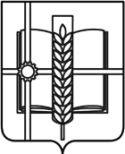 РОССИЙСКАЯ ФЕДЕРАЦИЯРОСТОВСКАЯ ОБЛАСТЬЗЕРНОГРАДСКИЙ РАЙОНМУНИЦИПАЛЬНОЕ ОБРАЗОВАНИЕ«Зерноградское городское поселение»АДМИНИСТРАЦИЯ ЗЕРНОГРАДСКОГО ГОРОДСКОГО ПОСЕЛЕНИЯ                                           ПОСТАНОВЛЕНИЕ                                                    от 22.09.2023 № 265                                                          г. ЗерноградО введении режима функционирования «Чрезвычайная ситуация» для поселенческого звена Зерноградского городского поселения  единой государственной системы предупреждения и ликвидации чрезвычайных ситуаций  Во исполнение Федерального закона от 21.12.1994 № 68-ФЗ «О защите населения и территорий от чрезвычайных ситуаций природного и техногенного характера», постановлений Правительства Российской Федерации от 30.12.2003       № 794 «О единой государственной системе предупреждения и ликвидации чрезвычайных ситуаций», от 21.05.2007 № 304 «О классификации чрезвычайных ситуаций природного и техногенного характера», Областного закона от 29.12.2004 № 256-ЗС «О защите населения и территорий от чрезвычайных ситуаций межмуниципального и регионального характера», постановления Правительства Ростовской области от 29.03.2012 № 239 «О территориальной подсистеме единой государственной системы предупреждения и ликвидации чрезвычайных ситуаций Ростовской области», пунктом 1.3.2. приложения к приказу МЧС России от 05.07.2021 № 429 «Об установлении критериев информации о чрезвычайных ситуациях природного и техногенного характера», постановления Администрации Зерноградского городского поселения от 12.03.2018 № 255 «О поселенческом звене Зерноградского городского поселения территориальной (районной) подсистемы единой государственной системы предупреждения и ликвидации чрезвычайных ситуаций», в связи с обстановкой, сложившейся на территории поселка Шоссейный Зерноградского городского поселения, вызванной выходом из строя артезианской скважины, расположенной в 0,12 км на восток от ориентира ул. им. Чехова, 156-а в г. Зернограде, Администрация Зерноградского городского поселения постановляет:            1. Признать сложившуюся обстановку, связанную с выходом из строя артезианской скважины, расположенной в 0,12 км на восток от ориентира ул. им. Чехова, 156-а в городе Зернограде и не возможностью проведения ремонтных работ силами муниципального унитарного предприятия Зерноградского городского поселения «Зерноградское производственное предприятие жилищно-коммунального хозяйства» (далее - МУП Зерноградского городского поселения «Зерноградское ПП ЖКХ»), как «Чрезвычайную ситуацию».            2. Отнести возникшую чрезвычайную ситуацию к «Чрезвычайной ситуации техногенного характера».            3. Ввести с 12.00 22 сентября 2023 года для органов управления и сил поселенческого звена Зерноградского городского поселения территориальной (районной) подсистемы единой государственной системы предупреждения и ликвидации чрезвычайных ситуаций Ростовской области (далее – ГЗ ТП РСЧС) режим функционирования «Чрезвычайная ситуация».4. Границы зоны чрезвычайной ситуации определить в пределах поселка Шоссейный Зерноградского городского поселения.             5. Установить объектовый уровень реагирования для органов управления и сил ГЗ ТП РСЧС.            6. Руководство ликвидацией чрезвычайной ситуацией возложить на исполняющего обязанности директора муниципального казенного учреждения Зерноградского городского поселения «Управление ЖКХ, архитектуры, имущественных отношений, ГО и ЧС» (Оганесян Карен Сурикович).7. Координацию действий органов управления по ликвидации чрезвычайной ситуации возложить на комиссию по предупреждению и ликвидации чрезвычайных ситуаций и обеспечению пожарной безопасности Зерноградского городского поселения (далее – КЧС и ОПБ Зерноградского городского поселения) в соответствии с постановлением Администрации Зерноградского городского поселения от 12.03.2018 № 255 «О поселенческом звене Зерноградского городского поселения территориальной (районной) подсистемы единой государственной системы предупреждения и ликвидации чрезвычайных ситуаций».            8. Руководителю ликвидации чрезвычайной ситуацией -  исполняющему обязанности директора муниципального казенного учреждения Зерноградского городского поселения «Управление ЖКХ, архитектуры, имущественных отношений, ГО и ЧС» Оганесян К.С.: - организовать работы по ликвидации чрезвычайной ситуации и всестороннему обеспечению действий сил и средств  ГЗ ТП РСЧС согласно Плану мероприятий по ликвидации чрезвычайной ситуации (приложение);    - обеспечить оповещение руководителей органов исполнительной власти, органов местного самоуправления и организаций, а также населения поселка Шоссейный о возникшей чрезвычайной ситуации;    - организовать непрерывный сбор, анализ и обмен информацией об обстановке в зоне чрезвычайной ситуации и в ходе проведения работ по ее ликвидации;    - организовать и поддерживать непрерывное взаимодействие органов местного самоуправления и организаций по вопросам ликвидации чрезвычайной ситуации и ее последствий.    9. И.О. директора МУП Зерноградского городского поселения «Зерноградское ПП ЖКХ» Полякову В.Е.:    - обеспечить проведение мониторинга и прогнозирование развития возникшей чрезвычайной ситуации, а также оценку ее социально-экономических последствий.    10. Ведущему специалисту по МП, ГО и ЧС муниципального казенного учреждения Зерноградского городского поселения «Управление ЖКХ, архитектуры, имущественных отношений, ГО и ЧС Булыгину А.М.:     - организовать представление ежедневных донесений через ЕДДС Зерноградского района в оперативную дежурную смену Главного управления МЧС России по Ростовской области об обстановке и проводимых мероприятиях, направленных на ликвидацию чрезвычайной ситуации.    11. Опубликовать настоящее постановление в печатном средстве массовой информации Зерноградского городского поселения  «Зерноград официальный» и разместить на официальном сайте Администрации Зерноградского городского поселения в информационно-телекоммуникационной сети «Интернет».    12. Настоящее постановление вступает в силу со дня его принятия.      13. Контроль за выполнением настоящего постановления возлагаю на заместителя главы Администрации Зерноградского городского поселения и ведущего специалиста по МП, ГО и ЧС муниципального казенного учреждения Зерноградского городского поселения «Управление ЖКХ, архитектуры, имущественных отношений, ГО и ЧС.Глава Администрации Зерноградского городского поселения                                        И.В. Полищук                 Приложение                                                                                   к постановлению Администрации                                                                                    Зерноградского городского поселения                                                                                                      от 22.09.2023 № 265                                                                                                                                                                                   ПЛАНмероприятий для ликвидации чрезвычайной ситуацииВедущий специалист МКУ ЗГПпо МП, ГО и ЧС                                                                            А.М. Булыгин№  п/пНаименование мероприятийСрок     исполненияРазработка проектно-сметной документации для ремонта аварийного участка водовода09.10.2023Уточнение Плана обеспечения населения, объектов экономики и социальной сферы в режиме ограниченного водопользования для определения необходимой локации по организации подвоза технической и питьевой воды22.09.2023При выделении финансирования за счет средств областного бюджета определение подрядной организации для выполнения аварийных работПри выделении средств областного бюджетаОрганизация взаимодействия с подрядной организацией для всестороннего  обеспечения проведения ремонтных работ по восстановлению водоводаВ течение периода проведения ремонтных работ